  BRIARWOOD PRODUCTS, LLC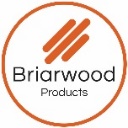                    2900 Bradwell Avenue, Cleveland Ohio 44109                       ORDER FORM                       LOCAL: (216) 398-1107                                     TOLL FREE: (800) 266-1680PO#.__________________ CUSTOMER ID#___________________DATE___________________                             METHOD OF PAYMENT                                                                                                                                       To speed your order, please include check or credit card information                                     Company Check Enclosed                         Visa        Charge to my Customer Account             MasterCard        Charge to my Credit Card                       Card Number: __ __ __ __ __ __ __ __ __ __ __ __ __ __ __ __       Exp. Date                                                   Security Code:         Signature______________________________________                     Thank you for your Order!BILL TO:SHIP TO:COMPANY’S NAME:COMPANY:BUYER’S NAME/TITLE:Attn:ADDRESS:ADDRESS:CITY:CITY:STATE:                                            ZIP:STATE:                                          ZIP:PHONE:  (        )              - PHONE:  (         )              -QtyUNITEach/CaseSTOCK #DESCRIPTIONUNIT PRICETOTALSubtotalSales TaxOhio 8%FreightTotal